Publicado en Jaén el 13/02/2017 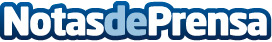 ¿Qué tipo de aceite de oliva virgen extra se aconseja comprar?La compra de aceite de oliva resulta imprescindible si se quiere seguir uno de los modelos de alimentación más saludables, la dieta mediterránea. Pero no cualquier tipo de aceite de oliva resulta igualmente beneficioso. A continuación se muestra cómo comprar aceite de oliva de óptima calidadDatos de contacto:Eduard CorominaNota de prensa publicada en: https://www.notasdeprensa.es/que-tipo-de-aceite-de-oliva-virgen-extra-se_1 Categorias: Nutrición Gastronomía Andalucia Consumo http://www.notasdeprensa.es